Предмет: Додатне информације и појашњења конкурсне документације ЈНМВ/ 1-2018/ИП: Јавна набавка - услуге одржавања и поправки у пословним просторијама наручиоца у Крунској улици број 58 у Београду ПИТАЊЕ 1:Није јасно дефинисано од код материјала је предвиђена израда столарије, пошто у шеми пише ПВЦ, а у скици и предмеру од ДРВЕТА. Молимо вас да нам кажете који је материјал у питању.ОДГОВОР НА ПИТАЊЕ 1:Потребно је уградити дрвену столарију, меродавна је скица и предмер.Комисија за јавне набавке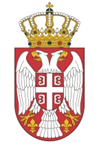 Република СрбијаВЛАДАКАНЦЕЛАРИЈА ЗА УПРАВЉАЊЕ ЈАВНИМ УЛАГАЊИМАКомисија за јавну набавкуНемањина 11, БеоградБрој:  ЈНМВ/ 1-2018/ИП02.03.2018. године